ESCRIBE AQUÍ EL TÍTULO DE SU TRABAJO SUBTÍTULONOMBRE DEL AUTOR 1 (INSTITUICIÓN A LA QUE PERTENECE) e-mailNOMBRE DEL AUTOR 2 (INSTITUICIÓN A LA QUE PERTENECE)  e-mailNOMBRE DEL AUTOR 3 (INSTITUICIÓN A LA QUE PERTENECE)e-mailNOMBRE DEL AUTOR 4 (INSTITUICIÓN A LA QUE PERTENECE)  e-mailOrientador NOMBRE DEL ORIENTADOR (INSTITUICIÓN A LA QUE PERTENECE) e-mailRESUMENEn esta sección se desarrolla el resumen del artículo. El párrafo único no podrá superar 250 palabras. Debe contener una breve descripción del tema y del problema, el objetivo general, método, resultados y conclusiones de la investigación. El texto deberá de redactarse con letra 10 sin tabulaciones.PALABRAS CLAVE: Ejemplo primero, Ejemplo segundo, Ejemplo tercero. (máximo 5 palabras clave)ABSTRACTIt is presentes the study. It must be presented in a single paragraph, and have a maximum of 250 words. Must contain description of the theme and the problem, general objective of the study, methodology, results and conclusions reached. Any summary should come in single spacing, font size 10.Keywords: keyword 1; keyword 2; keyword 3. (use up to 5 keywords)INTRODUCCIÓNLa extensión del artículo debe contener el mínimo 8 y no superar 12 páginas, incluyendo la primera con título, autores, resumen/abstract, texto, tablas, figuras,  y bibliografía.Sigue estrictamente esa plantilla de directrices que facilita la construcción del artículo definido, sin alterar secciones o formato.  Las secciones deberán de redactarse en:Resumen, Abstract y citaciones directas (más de tres líneas) Times New Roman 10 Capítulos: letra Times New Roman 14Subtítulos y demás textos: letra Times New Roman 12.Formato del archivo para inscripción: Word (en la primera página presentar los nombres de todos los autores).Importante: hacer una revisión del artículo para evitar errores y equívocos. En la introducción es importante presentar un contexto que justifique la investigación, los objetivos, la metodología y la estructura general del texto. A continuación, siguen algunas sugerencias de enfocar estos puntos. El tema X es fundamental para... y se está convirtiendo rápidamente en un instrumento clave para... La contenido X puede desempeñar un papel importante en...En los últimos años ha crecido el interés por... Los recientes avances en el segmento del asunto X han aumentado la necesidad de... En las dos últimas décadas se ha observado una tendencia creciente hacia...Uno de los principales obstáculos ... Uno de los mayores retos... X puede causar... X está limitado por...  X es demasiado caro para...A lo largo de este artículo, el término X se refiere a... En este artículo, se utilizará la abreviatura XYZ para referirse a...Se sabe muy poco sobre X en términos de... Lo que aún no está claro es el impacto del tema X en... Este estudio pretende (utilice verbos en infinitivo como sondear, diagnosticar, comprender, aplicar, analizar, demostrar)... La tesis central de este trabajo es que... El objetivo de este estudio es investigar... Los objetivos específicos de este estudio son... Los datos de este estudio se recogieron mediante... Esta investigación adopta la forma de un estudio de caso de...Este artículo comienza...  A continuación,... La primera parte de este artículo examinará...BASE TEÓRICaA continuación se destacan algunas sugerencias para abordar la base teórica de la investigación. La literatura ha destacado la importancia de... Existen diferentes teorías en la literatura sobre... La atención más reciente se ha centrado en la... Existen relativamente pocos estudios históricos sobre... Varios estudios recientes que investigan X... Investigaciones como la realizada por Novaes (2021) han demostrado que... Tradicionalmente, se ha argumentado que... Según Martins y Alt (2009),...Un estudio de Novaes (2021) examinó la tendencia... Un análisis reciente de Martins y Alt (2009) destaca que... Una reciente revisión sistemática de la literatura concluye que...Informaciones importantesLos procedimientos para citas y referencias en trabajos académicos están orientados por la Asociación Brasileña de Normas Técnicas (ABNT), con énfasis en la NBR 10520 y NBR 6023, respectivamente. Es fundamental consultar estas normas para aclarar dudas y entregar el artículo en formato correcto. Las referencias para ilustraciones y tablas deben incluirse en las referencias generales al final de la plantilla.Ejemplos de CitasLas citas deben seguir las directrices de la NBR 10520 de la ABNT. Los siguientes ejemplos siguen las directrices de esta norma, en su versión más reciente.Cita indirecta: cuando el texto de la frase se basa en la obra de un autor consultado.Según Santos (2021), el apoyo... Santos y Gonçalves (2022) consideran que... El sistema debe ser dimensionado siguiendo el método lineal (Fonseca; Gurgel, 2019).Cita directa: cuando hay transcripción textual de parte de la obra de un autor consultado, la cita debe ser colocada entre comillas y debe ser indicada la página donde el texto utilizado se encuentra en la referencia original (si el material consultado está paginado).Santos (2022, p. 23) afirma que "su método se aplicará a las obras en serie"."El trabajo puede entenderse como un punto clave" (Santos, 2010, p. 23).Cita con 4 o más autores: poner el nombre del primer autor seguido de et al.Según Miguel et al. (2022), la diferencia entre [...] y cualitativo es que...La diferencia [...] y cualitativo es que [...] final (Miguel et al., 2022).Cita de una cita: se trata de una cita directa o indirecta de un texto en el que no se disponía del original. Se indica mediante el uso del término apud. Según Pires (2015 apud Santos, 2022), el apoyo...El sistema de comprobación de perfiles es subliminal (Pires, 2015 apud Santos, 2022).Cita directa larga: transcripción con más de 3 líneas deben recibir formato especial - tamaño de fuente debe ser 10; interlineado sencillo y párrafo sangrado por 4 cm. Esta ventaja también fue evaluada por Bowersox et al. (2014, p. 229), en la afirmación de que:[...] Embora os benefícios da presença local possam não ser tão evidentes quanto outros benefícios dos serviços, ela é citada por executivos como uma grande vantagem dos depósitos locais. A crença básica é de que o depósito local pode responder mais rapidamente às necessidades do cliente do que um depósito mais distante. Acredita-se que a presença de um depósito local aumentará a participação no mercado e, potencialmente, a lucratividade. Tablas e IlustracionesEn el caso de las tablas, como en el de cualquier tipo de ilustración (figura, dibujo, diagrama, organigrama, fotografía, gráfico, mapa, organigrama, plano, pintura, retrato, imagen, etc.), su identificación figura en la parte superior, precedida de la palabra designada (figura, dibujo, diagrama, organigrama, fotografía, gráfico, mapa, organigrama, plano, pintura, retrato, imagen, etc.), seguida de su número de orden en el texto, en números arábigos, un guión y su título, escrito en negrita. Tras las ilustraciones y tablas, en la parte inferior, indíquese la fuente consultada (elemento obligatorio, aunque sea producción propia), nota e información necesaria para la comprensión (si la hubiera). Cada ilustración y tabla debe citarse en primer lugar en el texto (con la palabra que comienza en mayúsculas), lo más cerca posible de su inserción. SIGUE EL EJEMPLO: La estructura general y los procedimientos utilizados se ilustran en la figura 1.Figura 1 – Proposta...Fuente: Adaptado de Santos (2019)EJEMPLO: La Tabla 1 presenta la población... Tabla 1 – Proporción de grupos de edad específicos en la población total deSão Paulo – 1980/2022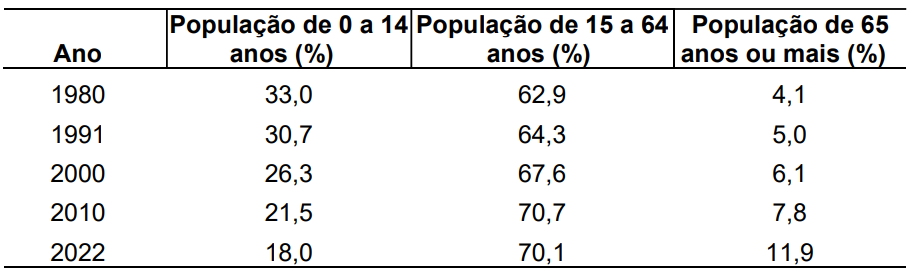 Fuente: IBGE (2023)Tenga en cuenta que en las tablas, la fuente se alinea con el borde izquierdo de la tabla.	Si la tabla tiene más de una página, puede dividirse en dos o más, añadiendo la palabra "(continuación)" en la parte superior de la primera página, después del título. En la parte superior de la última página, también después del título, añada la palabra "(conclusión)". En la figura 2, resaltada en rojo, encontrará algunos ejemplos. Tenga en cuenta que los títulos deben repetirse en todas las páginas en las que se presenten datos de tablas.Figura 6 - Ejemplo de formato de cabecera para tablas en más de una página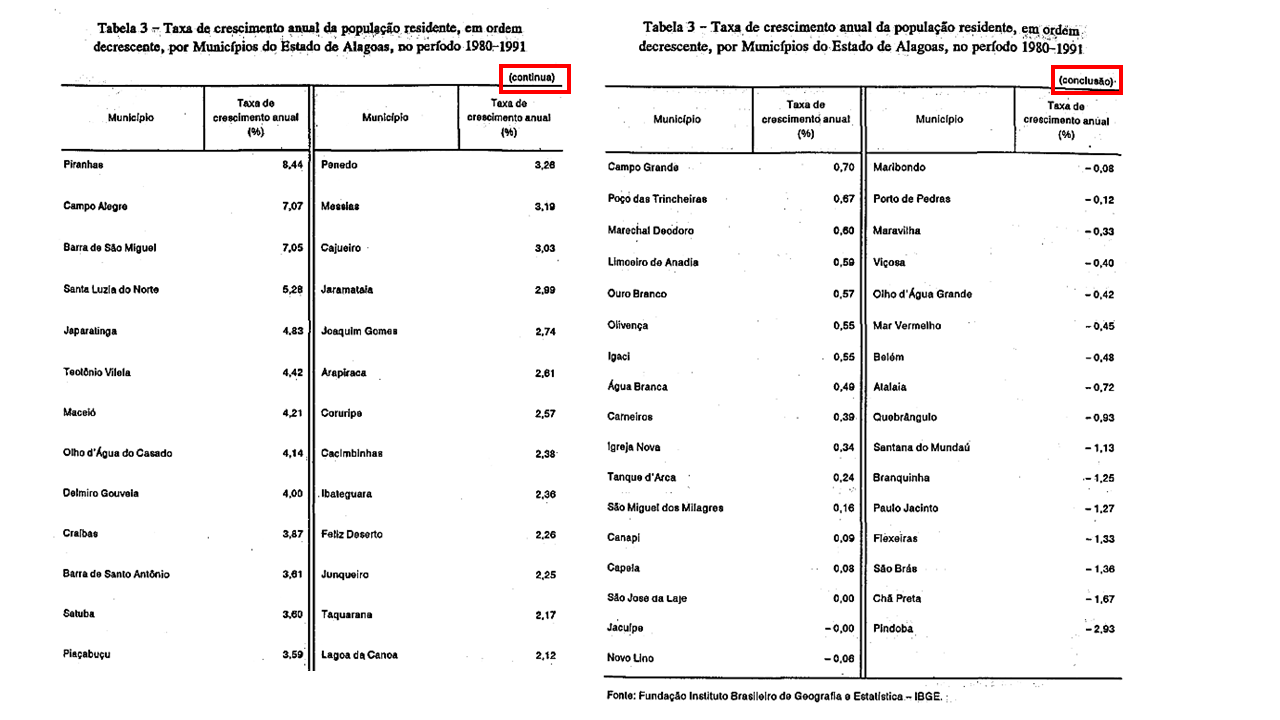 Fuente: Adaptado de IBGE (1993)Cuando se mencionan siglas por primera vez en el texto, deben indicarse entre paréntesis, precedidas del nombre completo. EJEMPLO: Según la Asociación Brasileña de Normas Técnicas (ABNT) ... (nótese que las palabras que hacen referencia a la abreviatura comienzan con mayúscula).Las ecuaciones y fórmulas deben destacarse en el centro del texto y, si es necesario, numerarse con números arábigos entre paréntesis, alineados a la derecha.EJEMPLO: La fórmula 1 representa la condición...x2 + y2 = z2                                                                                                         (1)desARROLLO dEL temaPresentación de la investigación, empezando por la metodología aplicada.resultados Y discusIÓNPresentar los principales datos y análisis del trabajo, con la posibilidad de adoptar subapartados si es necesario. Siguen ejemplos de la estructura de la redacción:De esta tabla se desprende claramente que muy pocos... En la figura Y, se observa una clara tendencia a la baja en... De estos datos se desprende que el estudio 2 dio como resultado el valor más bajo de...La comparación de los dos resultados revela... Comparando los resultados, se observa que...La siguiente sección de la pesquisa se refiere a... En la última parte de la investigación, se preguntó a los encuestados... Estos resultados sugieren que...En general, estos resultados indican que... En conjunto, estos resultados proporcionan información importante y sugieren que existe una asociación entre...CONSIDERACIONES FINALES A continuación se ofrecen ejemplos de la estructura para redactar los comentarios finales. Evite las citas directas, sobre todo las de más de tres líneas y sangradas. Como se menciona en la bibliografía,... Un objetivo inicial del proyecto era identificar... La primera pregunta de este estudio pretendía determinar...En general, por tanto, se entiende que... Por lo tanto, es probable que existan tales conexiones entre...Aún quedan muchas preguntas sin respuesta sobre... deberían llevarse a cabo más investigaciones para... Por lo tanto, se sugiere un estudio más profundo y más centrado en X.En esta investigación, el objetivo principal del estudio era determinar... Volviendo a la hipótesis/pregunta planteada al principio de este estudio, ahora es posible afirmar que...Los resultados de este estudio indican que... En conjunto, estos resultados sugieren que... Una implicación de esto es la posibilidad de que...Esta investigación amplía nuestros conocimientos sobre... Esta investigación servirá de base para futuros estudios y... Esta investigación proporciona un marco para explorar... Esta investigación tiene varias aplicaciones prácticas. En primer lugar, apunta a...Una limitación de este estudio es que... Este estudio, al limitarse a X, no tiene... El pequeño tamaño de la muestra no permitió... El alcance de este estudio era limitado en cuanto a... Se necesita más investigación para determinar la eficacia de...REFERENCIASDeben introducirse por orden alfabético y de acuerdo con la NBR 6023 (ABNT) más reciente.Para ayudar en la preparación de las referencias, una posibilidad es utilizar la herramienta en línea para Referencias (MORE), al que se puede acceder en https://more.ufsc.br. A continuación se presentan algunos ejemplos de la estructura general de las referencias.BALLOU, R. H. Gerenciamento da cadeia de suprimentos/logística empresarial. 5ª ed. Porto Alegre/SC: Bookman, 2006.CLRB. CONSELHO DE LOGÍSTICA REVERSA NO BRASIL. Logística Reversa. Disponível em: http://www.clrb.com.br/site/clrb.asp. Acesso em: 18 set. 2023.MARTINS, P. G.; ALT, P. R. C. Administração de materiais e recursos patrimoniais. 3. ed. São Paulo: Saraiva, 2009. Rev. e atualizada.NOVAES, A. G. Logística e Gerenciamento da Cadeia de Distribuição: estratégia, avaliação e operação. 5. ed. São Paulo: Atlas, 2021. 424 p.RODRIGUEZ, E. Un día em Madrid: un día, una ciudad, una historia. Madrid: Difusión, 2015.Al final de las referencias, el artículo debe contener la siguiente declaración, además de la del uso de Inteligencia Artificial (IA), si se aplica. "Los contenidos expresados en el trabajo, así como su ortografía y normas de la ABNT, son de exclusiva responsabilidad del autor o de los autores"."Declaración de IA generativa y tecnologías asistidas por IA en el proceso de redacción""Por la presente, los autores declaran que durante la elaboración de este trabajo se utilizó [INSERTAR NOMBRE DE LA HERRAMIENTA/SERVICIO] para [INSERTAR RAZÓN]. Después de utilizar esta herramienta/servicio, los autores han editado y revisado el contenido según ha sido necesario y asumen toda la responsabilidad por el contenido de la publicación."